　　公益社団法人 神奈川法人会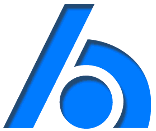 青年部会～若き経営者の集い～◆著名な講師による労務・経済等各種研修会を開催◆税務署の方をお招きしての税務研修会を開催◆盛んな異業種交流により各種情報発信拠点として活動◆同じ立場で話しあえる仲間づくりの場を提供青年部会入会申込書公益社団法人 神奈川法人会　青年部会長殿青年部会に入会を申し込みます。　　　　　年　　　月　　　日　性別　　男　・　女　生年月日　昭和・平成　　　　年　　　　　月　　　　日　（　　　　　歳）　昭和・平成　　　　年　　　　　月　　　　日　（　　　　　歳）　昭和・平成　　　　年　　　　　月　　　　日　（　　　　　歳）法人名役職名会社住所TEL　　　　　　　　　　　　FAXTEL　　　　　　　　　　　　FAXTEL　　　　　　　　　　　　FAXメールアドレス紹介者